Northumbria Sinfonietta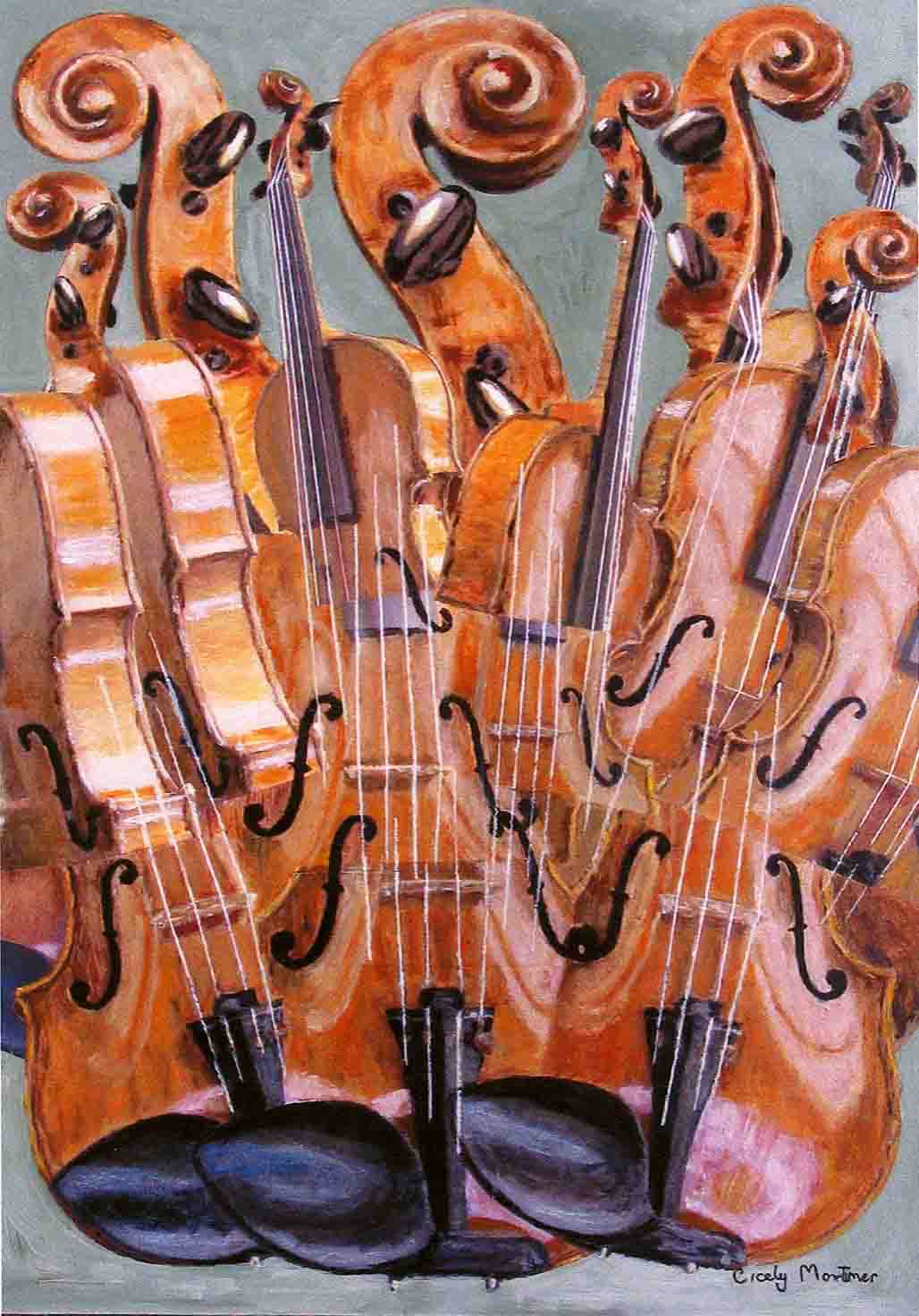 Soloist – Gina McCormack    (Violin)Conductor – Bryan JacksonOverture The Yeomen of the GuardSullivanViolin Concerto No. 1Max BruchSymphony No.3 The ScottishMendelssohnSt Michael’s Church, AlnwickSaturday 1st April  20177.30pmTickets £10.00   at the doorIn aid of Church Funds